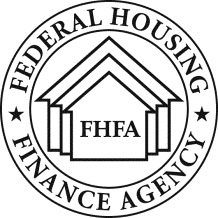 Hiring ExaminersThe Federal Housing Finance Agency (FHFA) is a key player in the current and future U.S. housing market.FHFA, the safety and soundness regulator of the Federal Home Loan Bank System and regulator and conservator of Fannie Mae and Freddie Mac is looking for career oriented, ambitious candidates with energy and enthusiasm!       FHFA has several openings for both junior and senior level examiners in their Division of Enterprise Regulation, which is responsible for the supervision of the Enterprises – Fannie Mae and Freddie Mac – to ensure their safe and sound operation. Be part of team where you will have the opportunity to be involved in the variety of complex examination activities to include:Assessing  the condition and performance of regulated entities;Developing and preparing findings, conclusions and recommendations based upon exam activities;Analyzing business operations, trends, costs, revenues, financial commitments and obligations;Assessing the risk that arises from the adverse effects of changes in interest rates, liquidity or foreign exchange rates. If you are a current or retired professional with experience in secondary mortgage markets, affordable housing policy, financial economics, risk management, complex data analysis, financial modeling, or applied econometrics, consider applying to the FHFA today! Familiarity with supervisory programs, critical thinking and project management skills is a plus! FHFA offers competitive salaries that exceed the government General Schedule pay scale and additional benefits.   Salary is dependent on education, experience, and work location.  FHFA offers excellent employee benefits and exceptional opportunities for development and training. FHFA is an Equal Opportunity Employer. U.S. citizenship required.To apply, forward your resume/curriculum vitae and any additional documents to DER_Examiner_Feb13@fhfa.gov.  For more information, contact our Office of Human Resources Management at (202) 649-3758.FHFA: More Than A Job—Making A Difference